E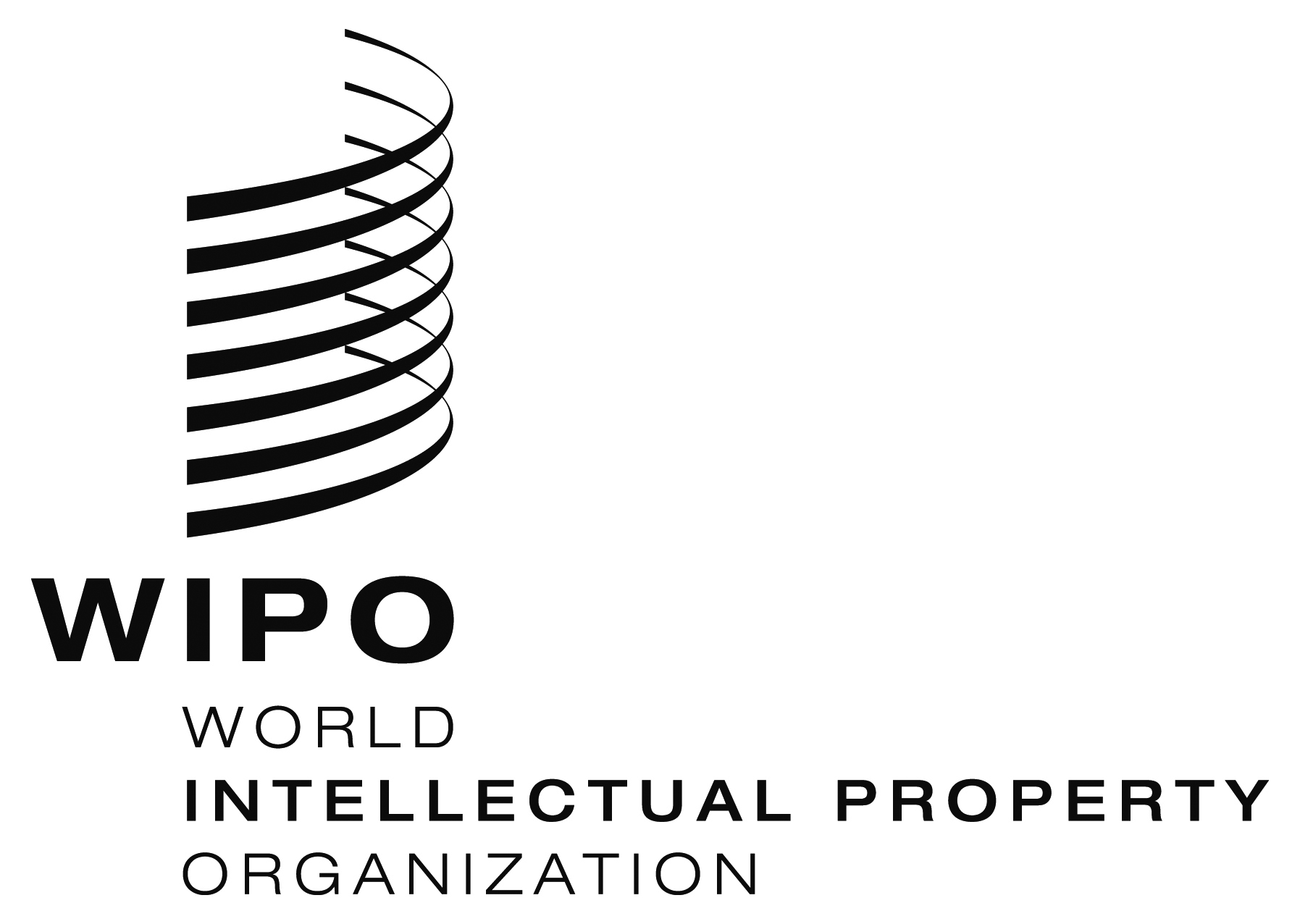                                                 MULTIMEDIA DEVELOPOMENT     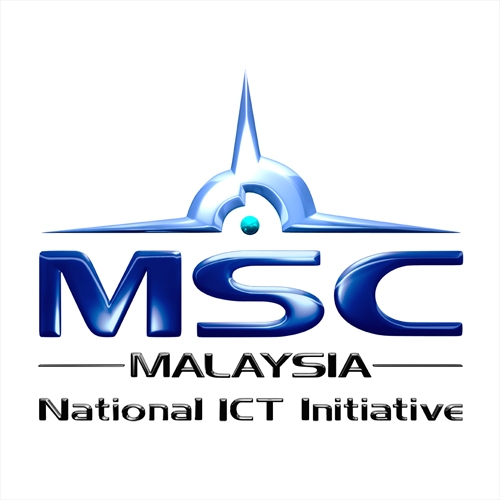  CORPORATION                     training of trainers programWIPO/smes/KUL/11/INF/1 PROV.OriGINAL:  EnglishDATE: DECEMBER 27, 2010WIPO TRAINING OF TRAINERS PROGRAM ON EFFECTIVE INTELLECTUAL PROPERTY ASSET MANAGEMENT BY SMALL AND MEDIUM-SIZED ENTERPRISES (SMEs) Organized bythe World Intellectual Property Organization (WIPO), Multimedia Development Corporation (MDeC) and the Intellectual Property Corporation of Malaysia (MyIPO)MSC Malaysia Innovation Centre, Cyberjaya, Malaysia, February 21 to 25, 2011PROVISIONAL PROGRAM
prepared by the international bureau of WIPO (amended by MDeC)[End of document]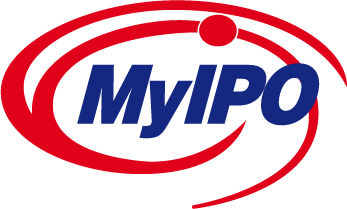                           intellectual property                               corporation of malaysiaMonday, February 21, 2011Monday, February 21, 2011Monday, February 21, 2011Monday, February 21, 201110. – 10.15Opening Ceremony:  Representatives of MDeC, MYIPO and WIPOOpening Ceremony:  Representatives of MDeC, MYIPO and WIPOOpening Ceremony:  Representatives of MDeC, MYIPO and WIPO10.15 – 11.15Introduction to the World Intellectual Property Organization (WIPO) and its Small and Medium-sized Enterprises (SMEs) Division; Overview of Intellectual Property (IP) and the Role of Effective IP Asset Management in Enhancing the Competitiveness of SMEsIntroduction to the World Intellectual Property Organization (WIPO) and its Small and Medium-sized Enterprises (SMEs) Division; Overview of Intellectual Property (IP) and the Role of Effective IP Asset Management in Enhancing the Competitiveness of SMEsIntroduction to the World Intellectual Property Organization (WIPO) and its Small and Medium-sized Enterprises (SMEs) Division; Overview of Intellectual Property (IP) and the Role of Effective IP Asset Management in Enhancing the Competitiveness of SMEsSpeaker: 	Mr. Guriqbal Singh Jaiya, Director, Small and Medium-sized Enterprises Division, WIPO, Geneva, SwitzerlandSpeaker: 	Mr. Guriqbal Singh Jaiya, Director, Small and Medium-sized Enterprises Division, WIPO, Geneva, SwitzerlandSpeaker: 	Mr. Guriqbal Singh Jaiya, Director, Small and Medium-sized Enterprises Division, WIPO, Geneva, SwitzerlandResources: 	Module One of IP PANORAMA multimedia toolkitResources: 	Module One of IP PANORAMA multimedia toolkitResources: 	Module One of IP PANORAMA multimedia toolkit11.15 – 11.30Tea/Coffee BreakTea/Coffee BreakTea/Coffee Break11.30 – 12.45“Making a Mark” – The Importance of Trademarks in Establishing a Distinct Identity in the Marketplace“Making a Mark” – The Importance of Trademarks in Establishing a Distinct Identity in the Marketplace“Making a Mark” – The Importance of Trademarks in Establishing a Distinct Identity in the MarketplaceSpeaker: 	Ms. Chew Kherk Ying, Senior Partner, Messrs Wong & PartnersSpeaker: 	Ms. Chew Kherk Ying, Senior Partner, Messrs Wong & PartnersSpeaker: 	Ms. Chew Kherk Ying, Senior Partner, Messrs Wong & PartnersResources: 	Module Two of IP PANORAMA multimedia toolkitResources: 	Module Two of IP PANORAMA multimedia toolkitResources: 	Module Two of IP PANORAMA multimedia toolkit	“Making a Mark”	“Making a Mark”	“Making a Mark”12.45 – 13.45Lunch BreakLunch BreakLunch Break13.45 – 15.00“Looking Good” – The Appeal of Designs in Getting Noticed by the Customer“Looking Good” – The Appeal of Designs in Getting Noticed by the Customer“Looking Good” – The Appeal of Designs in Getting Noticed by the CustomerSpeaker: 	Ms. Chew Kherk YingSpeaker: 	Ms. Chew Kherk YingSpeaker: 	Ms. Chew Kherk YingResources: 	Module Two of IP PANORAMA multimedia tookitResources: 	Module Two of IP PANORAMA multimedia tookitResources: 	Module Two of IP PANORAMA multimedia tookit	“Looking Good”	“Looking Good”	“Looking Good”15.00 – 15.15Tea/Coffee BreakTea/Coffee BreakTea/Coffee Break15.15 – 14.30“Inventing the Future” – The Importance of Inventive and Innovative Activity in Maintaining Competitiveness“Inventing the Future” – The Importance of Inventive and Innovative Activity in Maintaining Competitiveness“Inventing the Future” – The Importance of Inventive and Innovative Activity in Maintaining CompetitivenessSpeaker:         Mr. P. Kandiah, Senior IP Consultant, KASS                         International Sdn. Bhd.Speaker:         Mr. P. Kandiah, Senior IP Consultant, KASS                         International Sdn. Bhd.Speaker:         Mr. P. Kandiah, Senior IP Consultant, KASS                         International Sdn. Bhd.Resources: 	Module Three of IP PANORAMAResources: 	Module Three of IP PANORAMAResources: 	Module Three of IP PANORAMA                      “Inventing the Future”                      “Inventing the Future”                      “Inventing the Future”Tuesday, February 22, 2011Tuesday, February 22, 2011Tuesday, February 22, 2011Tuesday, February 22, 201110.00 – 11.15“In Confidence” – Putting in Place a Trade Secret Protection Program “ “In Confidence” – Putting in Place a Trade Secret Protection Program “ “In Confidence” – Putting in Place a Trade Secret Protection Program “ Speaker: 	Mr. Anil Sinha, Counsellor, SMEs Division, WIPOSpeaker: 	Mr. Anil Sinha, Counsellor, SMEs Division, WIPOSpeaker: 	Mr. Anil Sinha, Counsellor, SMEs Division, WIPOResources: 	Module Four of IP PANORAMAResources: 	Module Four of IP PANORAMAResources: 	Module Four of IP PANORAMA	“In Confidence” 	“In Confidence” 	“In Confidence” 11.15 – 11.30Tea/Coffee BreakTea/Coffee BreakTea/Coffee Break11.30 – 12.45Creative Expression” - Benefiting from your Copyright and Using the Copyright Works of Others   Creative Expression” - Benefiting from your Copyright and Using the Copyright Works of Others   Creative Expression” - Benefiting from your Copyright and Using the Copyright Works of Others   Speaker: 	Mr. Deepak Pillai, Senior Partner,                        Messrs. Haryati Deepak Speaker: 	Mr. Deepak Pillai, Senior Partner,                        Messrs. Haryati Deepak Speaker: 	Mr. Deepak Pillai, Senior Partner,                        Messrs. Haryati Deepak Resources: 	Module Five of IP PANORAMAResources: 	Module Five of IP PANORAMAResources: 	Module Five of IP PANORAMA	Creative Expression	Creative Expression	Creative Expression12.45 – 13.45Lunch BreakLunch BreakLunch Break13.45 – 15.00Collective Marketing:  Adding Value through Geographical Indications, Certification Marks and Collective Marks Collective Marketing:  Adding Value through Geographical Indications, Certification Marks and Collective Marks Collective Marketing:  Adding Value through Geographical Indications, Certification Marks and Collective Marks Speaker: 	Mr. Anil SinhaSpeaker: 	Mr. Anil SinhaSpeaker: 	Mr. Anil Sinha15.00 – 15.15Tea/Coffee BreakTea/Coffee BreakTea/Coffee Break15.15 – 16.30IP Law and Administration in Malaysia IP Law and Administration in Malaysia IP Law and Administration in Malaysia Speaker: 	Representative from MyIPOSpeaker: 	Representative from MyIPOSpeaker: 	Representative from MyIPOWednesday, February 23, 2011Wednesday, February 23, 2011Wednesday, February 23, 201110.00 – 11.15Intellectual Property in the Digital EconomyIntellectual Property in the Digital EconomySpeaker:       Mr. Deepak Pillai Speaker:       Mr. Deepak Pillai Resources:    Module Eight of IP PANORAMAResources:    Module Eight of IP PANORAMA11.15 – 11.30Tea/Coffee BreakTea/Coffee Break11.30 – 12.45Intellectual Property Issues in International BusinessIntellectual Property Issues in International BusinessSpeaker: 	Mr. Anil Sinha Speaker: 	Mr. Anil Sinha Resources: 	Module Nine of IP PANORAMAResources: 	Module Nine of IP PANORAMA12.45 – 13.45Lunch BreakLunch Break13.45 – 15.00Shaping Business Strategy Through Competitive Intelligence – Strategic Use of Intellectual Property InformationShaping Business Strategy Through Competitive Intelligence – Strategic Use of Intellectual Property InformationSpeaker: 	Mr. P. KandiahSpeaker: 	Mr. P. KandiahResources: 	Module Six of IP PANORAMAhttp://osint.pbworks.com/f/Fahey_2007.pdfResources: 	Module Six of IP PANORAMAhttp://osint.pbworks.com/f/Fahey_2007.pdf15.00 – 15.15Tea/Coffee BreakTea/Coffee Break15.15 – 16.30Exploiting Intellectual Property Assets; Overview of Licensing, Franchising and MerchandisingExploiting Intellectual Property Assets; Overview of Licensing, Franchising and MerchandisingSpeaker: 	Ms. Wong Jin Nee, Senior Partner,                       Messrs. Wong Jin Nee & TeoSpeaker: 	Ms. Wong Jin Nee, Senior Partner,                       Messrs. Wong Jin Nee & TeoResources: 	Modules Seven and Twelve of IP PANORAMAResources: 	Modules Seven and Twelve of IP PANORAMAThursday, February 24, 2011Thursday, February 24, 201110.00 – 11.15IP and Finance:  Accounting and Valuation of IP Assets and IP-based Financing   Speaker: 	Mr. Guriqbal Singh JaiyaResources: 	Module Eleven of IP PANORAMA11.15 – 11.30Tea/Coffee Break11.30 – 12.45Enforcing Intellectual Property Rights in Malaysia Speaker: 	Mr. Teo Bong Kwang, Senior Partner,                        Messrs. Wong Jin Nee & Teo12.45 – 13.45Lunch Break13.45 – 15.00Role of IP Management in Effective Government -University/Research Institute-Industry Relations Speakers: 	Mr. Guriqbal Singh Jaiya                               A representative of from a Malaysian University/Research Institute15.00 – 15.15Tea/Coffee Break15.15 – 16.30IP Asset Management: IP Audit and IP Due DiligenceSpeaker: 	P. KandiahResources: 	Module Ten of IP PANORAMAFriday, February 25, 2011Friday, February 25, 201110.00 – 11.15Presentation of Case Studies or Group Exercise based on a case study or a business scenario :  Effective Use of Intellectual Property Assets by SMEs in their Business StrategiesSpeaker: 	Ms. Wong Jin Nee, Senior Partner, Messrs Wong Jin Nee & Teo 11.15 – 11.30Tea/Coffee Break11.30 – 12.45Current and Proposed IP Information, Teaching/Training, Advice and Consulting Services for entrepreneurs and SMEs in MalaysiaSpeaker: 	Representatives from MyIPO, MDeC and SMECorp12.45 – 14.15Lunch Break14.15 – 15.30Round Table Discussion:  Creating a Tool Box of Support Services: Basic IP Services to be Provided by SME Support Institutions in MalaysiaModerator: 	Mr. Guriqbal Singh Jaiya Discussants:  Representative(s) of MyIPO, SMECorp, MDeC, Local IP Consultants and Mr. Sinha15.30 – 15.45Tea/Coffee Break15.45 – 17.00Written Test (open book) for Evaluation of Participants17.00– 17.30Summing up and Closing Ceremony